Dzień 2. Kwiaty dla mamy  z okazji Dnia MamyCel ogólny:- rozwijanie umiejętności liczenia.-rozwijanie sprawności manualnejCel operacyjny:Dziecko:- liczy w zakresie czterech ( 3-l ) w zakresie pięciu( 4-l).-koloruje laurkę dla Mamy1. Nauka wiersza R. Pisarskiego Laurka.Wymaluję na laurce czerwone serduszko, ptaka, co ma złote piórka, i kwiaty w dzbanuszku.Żyj, mamusiu moja miła, sto lat albo dłużej! Bądź szczęśliwa i wesoła, zdrowie niech ci służy!2. Rysowanie mamy.Rysowanie kredkami portretu  mamusi.  Wokół portretu można zrobić ramkę.Zabawa ruchowo-naśladowcza „ Pomagamy mamie”.Dzieci naśladują (za rodzicem ) czynności, których nazwy podał rodzic. Np. zmywamy naczynia, zamiatamy podłogę, pierzemy bluzkę.Kwiaty dla mamy – porównywanie liczby kwiatów. 1. Ćwiczenia pantomimiczne. Dzieci pokazują, jak będą się cieszyć, gdy wręczą mamie prezent. 2. Dostrzeganie rytmu w ciągu serduszek i serc; kontynuowanie go. Rodzic układa sylwety: serduszko, serce, serduszko, serce, serduszko, serce. Potem dzieci, po dostrzeżeniu rytmu, kontynuują go. 3. Przeliczanie kwiatów w wazonach. Rodzic przygotował cztery wazony z kwiatami (z bibuły). Mówi, że dzieci przygotowały kwiaty na Dzień Matki. Dzieci liczą wazony i umieszczają przy nich kartoniki z krążkami – od jednego do czterech. Potem dzieci liczą kwiaty w pierwszym, drugim… czwartym wazonie. 4. Porównywanie liczebności kwiatów. Dzieci określają, w którym wazonie jest najwięcej kwiatów, a w którym najmniej kwiatów, o ile więcej (o ile mniej).Ciekawe pomysły na prezent dla mamy. (może przy wykonaniu pomoże tata lub starsze rodzeństwo.https://www.youtube.com/watch?v=GCS5xqDWenU  Pokolorujcie  dla  swojej kochanej mamusi jedną z laurek, wręczając ją mamusi powiedzcie że Ją bardzo kochacie i dajcie buziaka.Karta pracy do liczenia ( dzieciom młodszym po wydrukowaniu na wazonach proszę do liczenia narysować kropki -tyle ile wskazuje cyfra)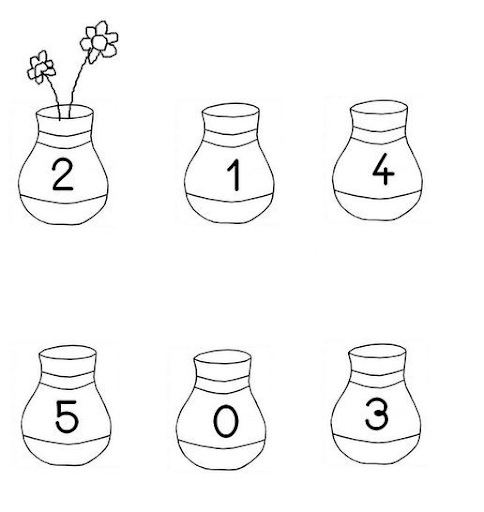 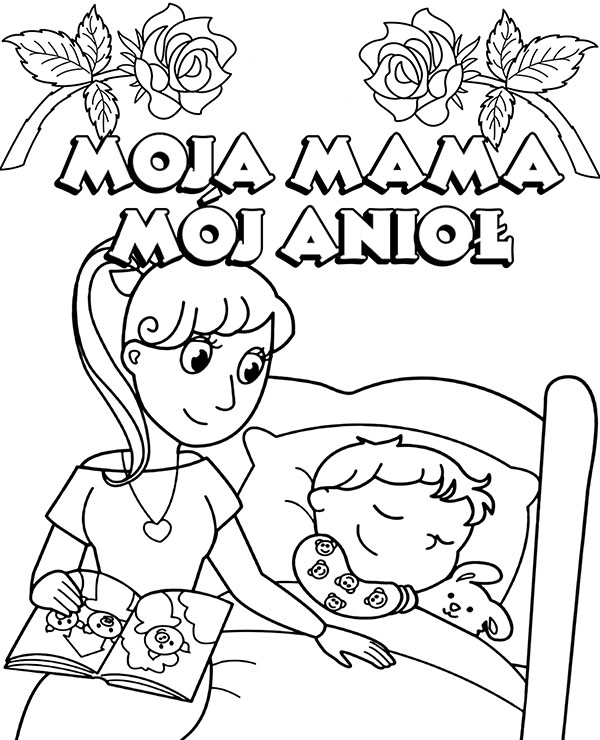 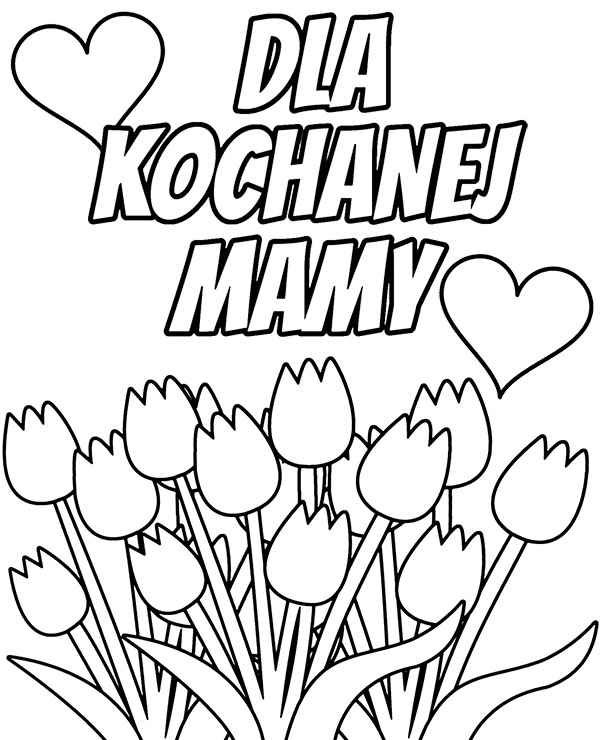 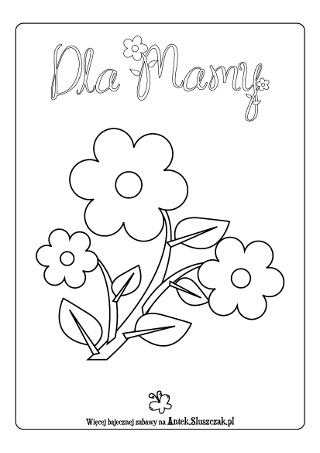 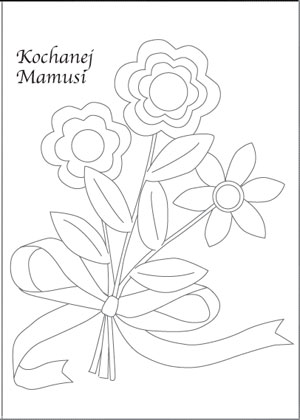 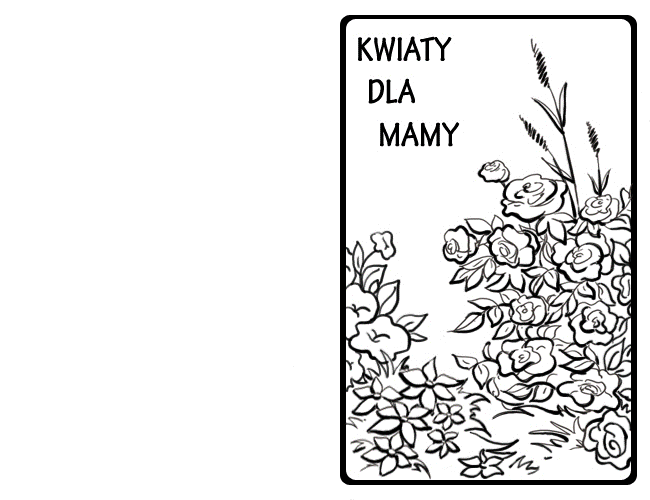 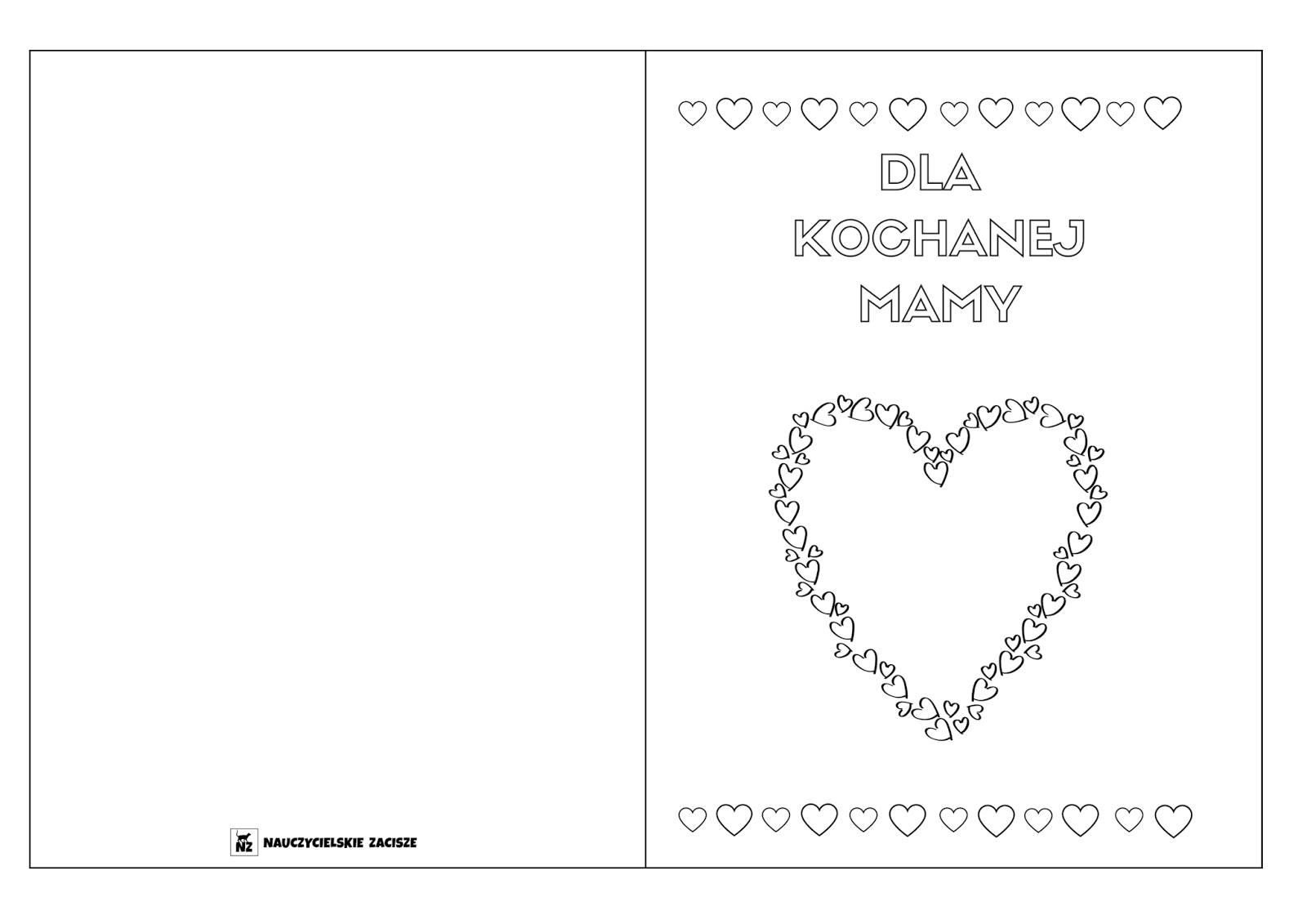 